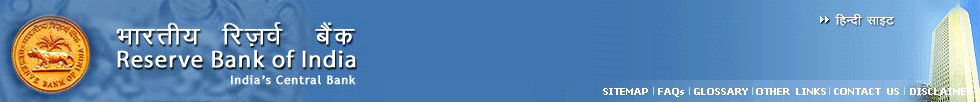 From Office of the Reserve Bank of India6,Sansand Marg, (R.B.I) Building.PB NO 123.New Delhi - 110 001, INDIA              Our ref: Cbn/Ohg/Oxd1/2015 Telex: 09331Credit/RBI. Payment file: RBI/Ben/009Email : reservebnk@representative.comPayment Amount: £500,000.00 Great British Pounds.                                  RESERVE BANK OF INDIA OFFICIAL PAYMENT NOTIFICATION    Attn: Beneficiary,Greetings to you from Foreign Exchange Department, Reserve Bank of India (RBI),The Foreign Exchange Transfer Department Reserve Bank of India have decided to bring to your attention, that you were listed as a beneficiary in the recent schedule for payment of outstanding debts incurred by the UNITED KINGDOM LOTTERY PROMOTION COUNCIL  pending since 2009 to 2015 according  to your file record with your email  id, your payment is categorized as: Contract type: Unpaid Lottery Inheritance fund/ Undelivered Lottery fund.Recently,The Reserve Bank of India (RBI) Governor, Dr. Raghuram Govind Rajan and Ban Ki-Moon Secretary-General of the United Nations with Mr. Philip Gore, of  UK Lottery Promotion Council, met with the Senate Tax Committee on Finance RBI Mumbai/Delhi branch, regarding unclaimed funds which have been due for a long run.At the end of the meeting, (RBI) Governor, Mr. Raghuram Govind Rajan mandated all unclaimed funds to be released back directly to the beneficiary stating that it is an unfair practice to withhold funds to government treasury, for one reason or the other for tax accumulations. Therefore, we are writing to inform you that (£500,000 .00 GBP) will be released to your name as it was recommended by the (RBI) Governor that beneficiary have to pay Registration fee and Convertion  fees of  Rs.36,700/-INR. Only. The United Kingdom Lottery Promotion Council has instructed their fiduciary bank (RBI) to credit your amount directly to your bank account.  Provide Your Personal Details(1) Full Names: ............ (2) Address: ............(3) Nationality: ............(4) Residential: ............(5) State: ............(6) Age:  ............(7) Sex:............(8) Mobile Number:............(9) Marital Status:............(10) Occupation:............(11) E-mail id:  ............(12) Scan copy of your Id proof : ..........To affect the immediate transfer of the fund to your account as agreed, you must apply first to the bank, and then we will follow up all formalities for the transaction, Upon receipt of your reply, I will further clarify you in other issues as to effect this transaction.Provide Your Bank Details(1) Bank Name: ............ (2) Account Holder Name:............ (3.) Account Number : ............ (4) Ifsc Code: ............ (5)Pan N0 : ............  6. Bank Branch: ............Respond back to Reserve Bank Of India Foreign Exchange Department Management as soon as possible with the required details for immediate process of the transfer fund into your bank account through this Email : reservebnk@representative.comYou are to keep all information away from the general public for security reason until your claim is processed and your price released to you. This is part of our security protocol to avoid double claims and unwarranted taking advantage of this program by non-participant or unofficial personnel. Congratulations once again from me and all members of  Foreign Exchange Department.Accept our hearty congratulations once again!! 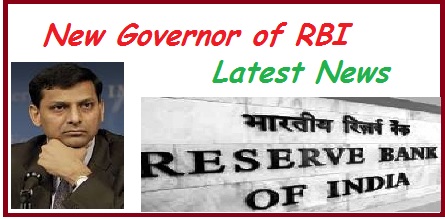 Yours faithfully,  Mr. Raghuram Govind Rajan       GOVERNOR RESERVE BANK OF INDIA 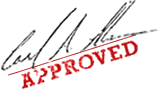 